Муниципальное бюджетное дошкольное образовательное учреждение детский сад «Ёлочка» д. Лукьяновка Становлянского муниципального района Липецкой области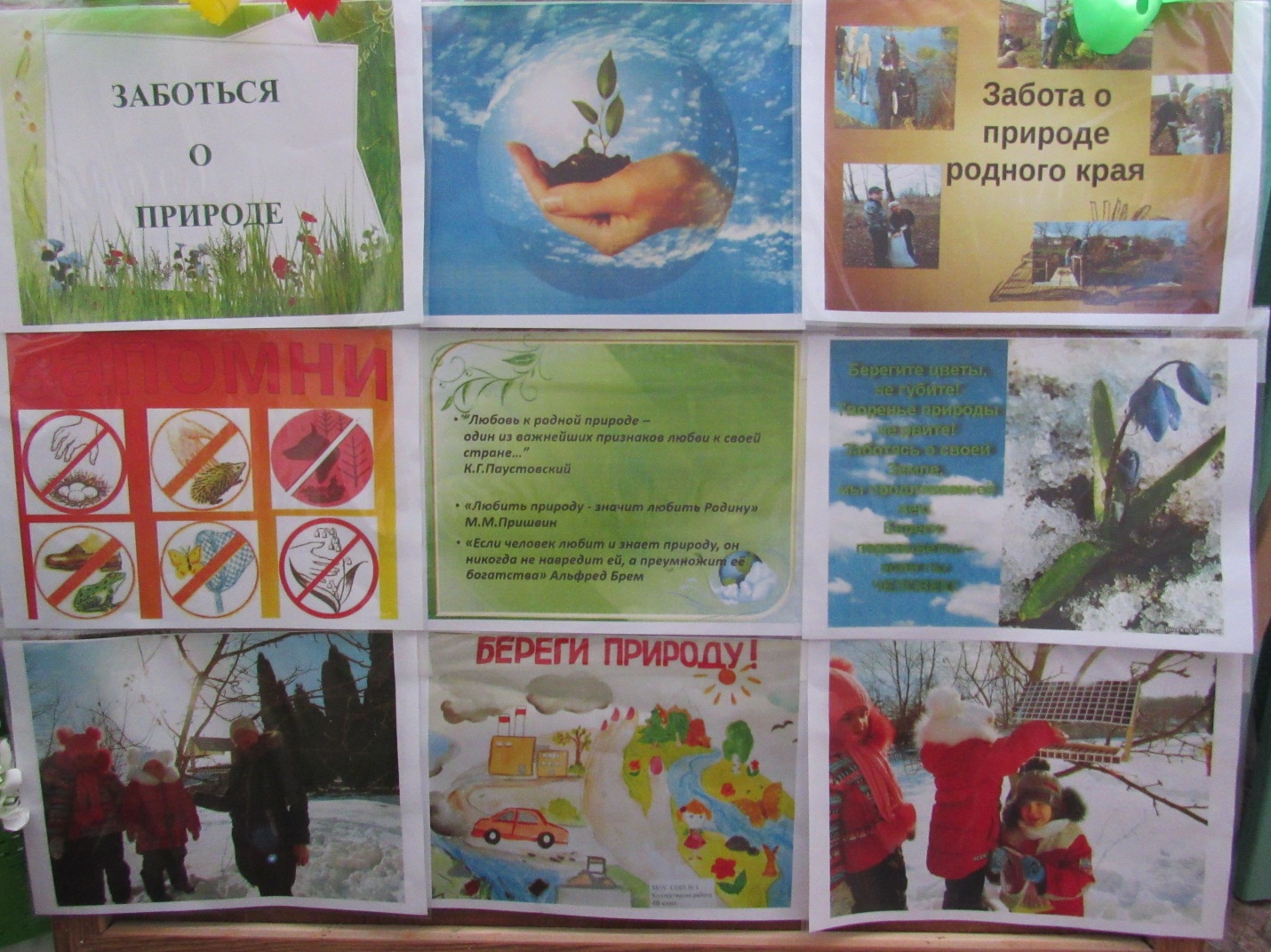 Конкурс «Азбука Природолюбия»Номинация «Заботься о Природе»Воспитатель старшей разновозрастной группы:Н.В.Трефилова   «Уголок природы»«Заботься о природе»Воспитатель Трефилова Н.В.Мир природы нельзя познать по картинке. Для того чтобы дошкольник научился понимать окружающий мир, осознавать, что является его частью, устанавливать связи между объектами природы, необходимо погрузить ребенка в соответствующую атмосферу.В рамках деятельности дошкольного учреждения это возможно путем создания разнообразных уголков природы в групповых помещениях.При оформлении  уголка природы в групповой комнате требует от воспитателя знаний программы и методики ознакомления детей с природой, а также эстетического вкуса. Кроме того, он должен сам любить природу, бережно относиться к ней. Но, не наличие уголка в группе сделает процесс ознакомления воспитанников с природой эффективным, а организация деятельности по его наполнению и использованию в ходе воспитательно- образовательной работы.• уголок природы  яркий и красочный;• календарь природы;растения безопасны для детей;• цветы расположены на уровне глаз ребенка;• оборудование для ухода за растениями (палочки для рыхления, губки, тряпочки) располагается в контейнерах с закрывающими крышками;• природный материал размещён в контейнерах в достаточном количестве;Значение уголка природы в нашей группе:-Познавательное развитие: расширяются знания детей о природе, возникает интерес к ее познанию, стремление узнать новое, развивается любознательность, логическое мышление, внимание, наблюдательность.Эколого – эстетическое значение: формируется видение красоты природы, развивается творческое воображение.Воспитательное значение: формируются нравственные качества и эмоционально-позитивное отношение к природе (бережное отношение, забота о живых существах, уважение к труду, чувства патриотизма, любовь к природе).Практическое значение: приобретение трудовых навыков, как трудолюбие, ответственность за порученное дело, инициативность.Оздоровительное значение: растения оздоравливают микроклимат помещения, увлажняют воздух, очищают и обогащают его кислородом, лечебные растения используются в лечебных целях.Постоянные обитатели уголков природы в детском саду — комнатные растения.2Они издавна украшали жилище человека. Одни из них обильно и долго цветут, другие имеют красивую листву, стебли их разнообразны (прямостоячие, лежачие, восходящие, вьющиеся и т. д.).Комнатные растения — ценный дидактический материал, они являются обязательными обитателями уголка природы.В старшей группе продолжается формирование умений наблюдать, сравнивать предметы, обобщать и классифицировать их по различным признакам. Основным содержанием наблюдений становятся рост и развитие растений, изменения их по сезонам. Временные обитатели уголка природы- это объекты, которые вносятся для наблюдений на непродолжительный отрезок времениОсенью:-Букеты осенних цветов в вазах;-Цветущие растения цветника (астры, хризантемы, бархатцы)-Поделки детей из природного материала (старшая и подготовительная группа)Зимой: -Ящики с посадками (лук, овес, бобы и т. д)-Ветки деревьев и кустов в вазах;-Экибаны, поделки детейВесной: -Ветки деревьев и кустарников в вазах;-Ящики с рассадой;-Букеты разноцветущих растений (верба, цветы)Летом: букеты цветов в вазахВ есть календарь природы, где дети после наблюдений на прогулке заполняют календарь наблюдений.Заполнение календаря природы - дело повседневной жизни. Воспитатель с детьми регулярно фиксирует погоду и состояние живой природы.Дополняем календарь зарисовками детей, «Какая сегодня была прекрасная весенняя погода»В разгар зимней подкормки используем календарь наблюдений за птицами: воспитанники находят картинки с изображением птиц, которых видели на участке. В уголке природы: муляжи овощей и фруктов , наборы картинок с изображением животных, птиц, насекомых. Альбомы «Времена года»; книжки с иллюстрациями, на которых изображены животные. Рисунки детей о природе и поделки из природного материала. Дидактические игры природного содержания.Инвентарь за уходом за растениями (лейки, щеточки, палочки для рыхления, тряпочки и др.)3Уголок природы необходим не только для наблюдений. Ещё он способствует формированию трудовых навыков.Детей привлекают к выполнению отдельных трудовых поручений ,дежурства по уголку природы.Таким образом, уголок природы в детском саду нужен не только как оформление детского сада, но и является необходимой составляющей педагогического процесса в дошкольном учреждении «Умейте открыть перед ребёнком в окружающем мире что-то одно, но открыть так, чтобы кусочек жизни заиграл перед детьми всеми красками радуги. Оставляйте всегда что-то недосказанное, чтобы ребёнку захотелось ещё и ещё раз возвратиться к тому, что он узнал» Сухомлинский В. А.4
Беседа об охране природы в старшей группе."Любовь к природе, как и всякаячеловеческая любовь, несомненно,закладывается в нас с детства. "И. Соколов-МитковБерегите эти земли, эти воды,Даже малую былиночку любя.Берегите всех зверей внутри природы,Убивайте лишь зверей внутри себя!Е. ЕвтушенкоПрограммное содержание:Уточнить представления детей о том, что животные нуждаются в охране и заботе, многие растения и животные в лесах и огородах, в водоемах и лугах, нуждаются в помощи и заботе людей. Закрепить и обобщить представления о растениях и животных, как о живых существах (они нуждаются в пище, тепле свете и т. д.). Заботясь о растениях и животных, люди охраняют их от гибели, стремятся не наносить вреда и создают хорошие условия жизни, обеспечивают их пищей, оберегают от холода. Побуждать детей к высказыванию, умению делать выводы, логически мыслить. Углубить понимание детьми необходимости беречь растения и животных.Развивающие задачи:Развивать речь, мышление детей.Воспитательные задачи:Воспитывать бережное, заботливое отношение к растениям и животным.Словарная работа:Активизация словаря: водоемОбогащение словаря: заповедник, лесники, Красная книга.Оборудование:Картинки и фотографии с изображением заповедных уголков нашей Родины, отражающие заботу человека о природе, о животных и растениях, подлежащих особой охране.Ход занятия:- Ребята, за что мы любим лес? Парк? Речку?Да, правильно. Мы любим лес, парк, речку потому, что они украшают нашу улицу, город, нашу землю. В лесу растут различные деревья, травы, грибы, ягоды. В лесу тихо, воздух чист и прозрачен. В парке тоже растут деревья, кусты, цветы, травы. Их посадили люди, ваши мамы и папы, дедушки и бабушки. Речку мы любим за то, что у нее чистая, прозрачная вода, что она поит водой деревья, кустарники и травы, растущие по берегам. Дети, что нужно растениям, чтобы они хорошо росли? Да, чтобы хорошо растения росли нужен и свет, тепло, влага, питание.- Кто живет в лесу?Правильно. В лесу живут звери, птицы, насекомые, лягушки змеи.- А что растет в лесу?В лесу растут разные породы деревьев и трав. Среди них много лекарственных.- Какие лекарственные растения вы знаете? (Дети называют растения, а воспитатель показывает иллюстрации)Правильно: пижма, мать-и-мачеха, подорожник, малина, липа и др.- А какие вы знаете деревья? (Ответы детей)В лесу растут такие породы деревьев: осина, клен, ель, липа, дуб.- Для чего людям нужен лес?Да, в нашей жизни лес имеет большое значение. Лес дает людям древесину, лекарственные растения, грибы, ягоды. Плодами деревьев питаются птицы и звери. Лес украшает нашу землю, очищает воздух. И поэтому, как мы должны относиться к лесу?Правильно, мы должны охранять его.- Ребята, а кто смотрит за лесом, бережет его?- Да, охраной леса занимаются лесники.- Как они ухаживают за лесом?Лесники следят за тем, чтобы лес был здоровым, уничтожают вредителей, срубают заболевшие деревья, охраняют лес от пожаров.- Как дети и взрослые заботятся о лесе?Да, лес друг человека. Не зря в народе говорят: Много леса - береги, мало леса - посади!" Люди охраняют лес от пожаров, расчищают от погибших деревьев, сажают новые молодые деревья. Дети тоже заботятся о лесе: собирают семена деревьев, ухаживают за молодыми саженцами, следят, чтобы никто не разорял птичьи гнезда, не ломал и не рубил деревья, не топтал траву в парках и не играл с огнем в лесу, следят чтобы никто не засорял родники, озера, речки.- Как вы должны вести себя в лесу?Да, ребята, весной когда птицы выводят птенцов, нельзя кричать, нельзя разорять гнезда, муравейники, ломать ветки деревьев, рвать большое количество цветов, нельзя разводить костер в сухом лесу, в парках.- Как вы должны вести себя в поле?да, в поле растет хлеб. Поэтому по полю ходить нельзя, иначе вытопчешь колосья хлеба. затоптанные растения не будут расти.- Около речки, родника, озера мы должны как себя вести?- Да, не засорять водоемы, не пугать рыб криком.ФизкультминуткаЛебеди, лебеди крыльями машут.Наклонились над водой, покачали головой.Гордо и упрямо умеют держатьсяИ тихо на воду садятся.- Послушайте рассказ. На севере в холодном Белом море много островов. Жили на этих островах красивые птицы - гаги. Из гагачьего пуха изготовляли теплые пушистые вещи. А поэтому за ними охотились. Птиц становилось все меньше и меньше. Тогда люди решили: нельзя больше стрелять гагу, надо беречь эту полезную и красивую птицу, нельзя допустить, чтобы она совсем не исчезла. На островах был создан заповедник. Назвали его "Семь островов". В нем живут гаги, и теперь их там стало очень много, даже сосчитать невозможно. Так люди сохранили эту прекрасную птицу.Человек бережет не только птиц, но и всех редких животных, которых осталось совсем мало. Для этого создаются заповедники.- Кто знает, что такое заповедник?В заповедниках живут и размножаются животные и птицы, насекомые и растения. Заповедники в нашей стране созданы в разных краях.7У нас тоже есть заповедник «Галичья гора». Природа нашей области красивая и в заповеднике ее бережно охраняют, а также охраняют и зверей, и птиц, и насекомых, луга, леса и водоемы.- Ребята, почему природа требует бережного отношения?Природа - это богатство нашей Родины, а его надо охранять, чтобы не исчезли с лица земли цветы на лугах, деревья, птицы, ручейки.- Как мы должны относиться к деревьям, кустарникам, цветам на участке нашего детского сада? (Рассказы детей)- Сейчас мы поиграем в игру "Что дает нам природа?" Я назову например слово "лес", а вы должны перечислить, что люди получают от леса."Лес" - грибы, древесину, ягоды, орехи, лекарственные травы."Поле" - пшеницу, овес, рожь, кукурузу."Река" - воду, рыбу, песок."Земля" - питание для растений, полезные ископаемые, глину.- Ребята, пусть в наших парках, садах, лесах пышно растут деревья и спокойно поют птицы. Пусть родники и колодцы всегда будут с чистой и прозрачной водой. Пусть в прудах, озерах и реках будет много рыбы. Все это наше богатство, без которого мы не можем жить. Рыбе - вода, птице - воздух, зверю - лес и горы. А человеку нужна Родина. И охранять природу - значит охранять Родину.З. АлександроваРОДИНАЕсли скажут слово «родина»,Сразу в памяти встаётСтарый дом, в саду смородина,Толстый тополь у ворот.У реки берёзка - скромницаИ ромашковый бугор…А другим, наверно, вспомнитсяСвой родной московский двор.В лужах первые кораблики,Где недавно был каток,И большой соседней фабрикиГромкий радостный гудок.Или степь, от маков красная,Золотая целина…Родина бывает разная,Но у всех она одна!9Занятие по ознакомлению с окружающим миром: «Я и мой дом-природа»Воспитатель: Н.В.ТрефиловаМетоды работы: словесные приемы, наглядные приемы, художественное слово, практические действия.Современные образовательные технологии: здоровьесберегающие, ИКТ и технологии музыкального воздействия.Цель: формировать положительное отношение к окружающему миру и природе.Задачи:- дать детям понять, что природа – это наш общий дом;- расширять знания детей о природе, о роли природы в жизни человека;- закреплять знания детей о нормах и правилах поведения в природе;- развивать кругозор, мышление, связанную речь.Материалы и оборудование: аудиозапись «Звуки леса», чистый лист бумаги, цветная бумага, ножницы, клей.План:1. Вводная часть:- упражнение- приветствие «Давай поздороваемся»;- объявление темы, введение в тему.2. Основная часть:- сравнение обычного дома и «дома-природы»;- игра «Что такое хорошо и что такое плохо» (Как можно и как нельзя вести себя в природе);- чтение притчи «Незабудка»;- просмотр и обсуждение мультфильма «Наш дом- природа»;- аппликация «Я и мой дом –природа».3. Заключительная часть:- подведение итогов.Ход занятия:1. Вводная часть:Упражнение- приветствие «Давай поздороваемся»(Дети по сигналу воспитателя начинают двигаться по комнате и здороваться с гостями. При этом надо соблюдать правило: один хлопок воспитателя- здороваются за руку, два хлопка- здороваются плечами, три хлопка- здороваются спинами)Объявление темы, введение в тему.Воспитатель: - Ребята, каждый из нас живёт в доме со стенами, крышей, полом. Но как только мы выходим за порог обычного дома, мы попадаем в другой дом.Послушайте, ребята:«Словно крыша над землёю,Голубые небеса.А под крышей голубою-Горы, реки и леса,И поляны и цветы, и, конечно я и ты».-Так, в какой мы дом попадаем? (-Правильно, в дом – природу)Воспитатель: -Когда-то, очень давно, только природа и была единственным домом для человека. Тогда он не умел строить жилище и жил в пещере. Он охотился на животных, собирал для еды растения. Шло время, и человек научился многому. Теперь мы живем в каменных или деревянных домах, еду покупаем в магазине, а все равно нашим настоящим домом остается природа, как вы думаете, почему? (Потому что человек не может прожить без воды, солнца, растений и животных, а все это и есть природа).-Сегодня на нашем занятии мы будем говорить о природе как о нашем доме.2. Основная часть:Сравнение обычного дома и «дома-природы»Воспитатель: -Ребята, перед вами на доске два рисунка. На одном изображён обычный дом, а на другом – «дом-природа». Давайте вместе сравним эти дома.- Отчего в нашем доме бывает светло? (От лампы.)-А что можно сравнить с лампой в природе? (Солнце.)-Но солнце не только дает нам свет, но еще и греет, значит его можно сравнить ещё с чем? (С плитой, батареей).-В природе идёт дождь, а в нашем доме, что напоминает дождь? (Душ.)-В природе ветер, а в доме? (Вентилятор.)-В доме есть пол, а в природе, что можно сравнить с полом? (Землю, почву под ногами).- На полу в обычном доме у нас лежит ковёр, а в доме- природы на земле? (Растёт трава.)- В обычном доме есть крыша, а в доме-природы, что может быть крышей? (Облака)-В обычном доме бывают каменные и деревянные стены, а в доме природы? (Горы и деревья.)-У нас горит пламя на газовой плите, а в природе огонь откуда выходит? (Вырывается из вулкана.)-В природе выпадает снег, накапливается лёд высоко в горах, а где в доме есть снег и лёд. (В холодильнике) .-В природе живут какие животные? (Дикие.)-В обычном доме? (Домашние.)-В природе дикорастущие растения, а в доме? (Комнатные растения).Игра «Что такое хорошо и что такое плохо» (Как можно и как нельзя вести себя в природе).Воспитатель: -Ребята, если на экране увидите хороший поступок (как можно себя вести в природе, то энергично хлопайте в ладоши, а если плохой (как нельзя вести себя в природе) –топайте!Картинки:*дети разжигают костры;*разоряют птичьи гнезда;*сажают деревья;*ловят бабочек и стрекоз;*ухаживают за деревьями;*забирают из леса животных;*разоряют муравейники;*собирают сухие листья;*сажают цветы;*шумят в лесу;*бьют стекла в лесу;*очищают водоемы;*собирают мусор;*вырезают надписи на деревьях;*оставляют мусор в лесу;*кормят животных и птиц;*обижают насекомых;*вешают кормушки и скворечники. ;*рвут редкие цветы.Чтение притчи «Незабудка».Вырос в поле цветок и радовался солнцу, свету, теплу, воздуху, дождю, жизни…А еще тому, что Бог создал его не крапивой или чертополохом, а таким, чтобы радовать человека. Рос он, рос…И вдруг шел мимо мальчик и сорвал его. Просто так, не зная даже зачем. Скомкал и выбросил на дорогу. Больно стало цветку, горько.Мальчик ведь даже не знал, что ученые доказали, что растения, как и люди, могут чувствовать боль.Но больше всего цветку было обидно, что его просто так, без всякой пользы и смысла сорвали и лишили солнечного света, дневного тепла и ночной прохлады, дождей, воздуха, жизни…Последнее о чем он подумал – что все-таки хорошо, что Господь не создал его крапивой. Ведь тогда мальчик обжег бы себе руку.Просмотр мультфильма «Наш дом- природа»Обсуждение мультфильмаВоспитатель: -Ребята, на какой из домов (на обычный дом или дом- природу) больше похож дом человечка из мультфильма? Почему? А почему хорошо, что на двери и стены не хватило досок?Аппликация «Я и мой дом-природа» (Наклеивание деталей на лист чистой бумаги воспитатель сопровождает комментарием под музыку «Звуки леса»).3. Заключительная часть:Подведение итоговСписок литературы:Виноградов а Н. Ф. Воспитание положительного отношения к природе. — Дошкольное воспитание, 1981, № 5.132. Рыжов а Н. А. Наш дом — природа. — Дидактические пособия по экологическому воспитанию дошкольников. — Дошкольное воспитание, 1994, № 7.3. Терентьев а Е. Ф., Николаев а С. Н. Экологическое воспитание детей дошкольного возраста. — Нижний Новгород, 1991.4. Кондратьев а Н. Н. Система знаний о живом организме — условие и основа правильного отношения к природе у старших дошкольников. — Совершенствование умственного воспитания детей дошкольного возраста. — Челябинск, 1984.5. Николаев а С. Н. Общение с природой начинается с детства. — Пермь, 1982.6. Интернет ресурсы.14Методическая разработка «Войди в природу, словно в дом родной,Люби её всем сердцем и душой».Природа оставляет глубокий след в душе ребёнка, воздействуя на все его чувства своей яркостью, многообразием, динамичностью.Дети с огромным интересом смотрят на окружающий мир, но видят не всё, иногда даже главного не замечают. А если рядом педагог, который удивляется вместе с ними, учит их не только смотреть, но и видеть, дети захотят увидеть ещё больше. Любовь и интерес к природе педагог использует для всестороннего и полноценного развития детей.Большое значение природе как одному из важнейших средств воспитания придавали многие отечественные педагоги. К. Д. Ушинский писал: «Природа есть один из могущественнейших агентов человека, и самое тщательное воспитание без участия этого агента будет отзываться сухостью, односторонностью, неприятной искусственностью. Бедное дитя…Никогда не разовьётся с той полнотой и свежестью, к которой способна душа человеческая…».Чувство любви к природе можно воспитать, если знакомить ребёнка с её тайнами, вместе с ним разгадывая их, показывая ему интересное в жизни растений и животных, учить его наслаждаться природой, запахом цветущих трав, красотой цветка, пейзажами родных мест. Пусть последит, как птица учит летать своих птенцов, как трудятся муравьи. Заинтересовавшись природой, ребёнок полюбит её, захочет узнать о ней ещё больше.Восприятие природы помогает развить такие нравственные качества, как жизнерадостность, внимательное отношение ко всему живому. Ребёнок, полюбивший природу, не будет бездумно рвать цветы, разорять гнёзда, обижать животных, будет стараться охранять и сохранять природу. Любовь эта должна быть действенной, а ребёнок всегда активен, нужно только направить его деятельность.У ребёнка восприятие природы острее, чем у взрослого, и чувствует он сильнее, так как соприкасается с природой впервые, у него растёт интерес к природе. Поддерживая и развивая этот интерес, можно воспитать у ребёнка много положительных качеств личности.В настоящее время в связи с изменением и ухудшением экологической обстановки во всём мире и в нашей стране в частности, в отечественной педагогике и дидактике произошёл качественный переход от традиционного ознакомления детей с природой к развитию экологической культуры ребёнка.Развитие экологической культуры дошкольников – это ознакомление детей с природой, в основу которого положен экологический подход, при котором педагогический процесс опирается на основополагающие понятия и идеи экологии.Составные экологической культуры личности дошкольника – это знания о природе и их экологическая направленность, умение использовать их в реальной жизни, в поведении, в разнообразной деятельности.У детей дошкольного возраста в целом преобладает эмоциональный характер отношения к субъектам природы. Оно может быть эмоциональным по своей насыщенности, но не «эмоционально» по своей направленности. Эти особенности восприятия ребёнком природы педагог должен учитывать при планировании своей деятельности.Развитие экологической культуры – достаточно сложный процесс, требующий постоянной работы педагогов над его развитием, создания единого пространства развития ребёнка при взаимодействии всех субъектов образовательного процесса.Берегите эти земли, эти воды,Даже малую былиночку любя!Берегите всех зверей внутри природы,Убивайте лишь зверей внутри себя!Е. ЕвтушенкоЛитература:1. Асланиди К. Б. Экологическая азбука для детей и подростков. - М. : Издательство МН ЭПУ, 1995.-540с.2. Рыжова Н. А. экологическое образование в детском саду. Истоки. - М. : Издательский Дом «Карапуз», 2001.-432с.163. Шпотова Т. В., Кочеткова Е. П. Цвет природы. -М. : Просвещение,2005.- 151с17«Природа и дети» «Человек стал человеком, когда услышал шёпот листьев и песню кузнечика,журчание весеннего ручья и звон серебряных колокольчиков в бездонномлетнем небе, шорох снежинок и завывание вьюги за окном, ласковый плескволны и торжественную тишину ночи, - услышал, и, затаив дыхание, слушаетсотни и тысячи лет чудесную музыку жизни».В. А. СУХОМЛИНСКИЙПрирода оказывает огромное влияние на формирование личности, нравственное, эстетическое, трудовое и физическое воспитание.Взрослые, вспоминая своё детство, невольно думают о речке, в которой купались; о лесе, где впервые услышали пение птиц; о полянке, на которой собирали землянику.КАКИМИ ВЫРАСТУТ НАШИ ДЕТИ, ЗАВИСИТ ОТ НАС!Мы должны научить детей не только брать от природы, но и заботиться о ней, охранять и приумножать её богатства. Настоящая любовь и забота о природе возникает у детей лишь тогда, когда ежедневно перед ними пример отношения к природе взрослого. Можно бесконечно говорить о любви к природе, но если взрослый, которому подражают дети, бездушно сломал ветку, перешагнул через клумбу, закричал, увидев червяка в руке ребёнка: «Брось эту гадость!» - то пользы не будетДетям свойственно наглядно – образное мышление, и он легко запоминает то, что видят.Если во время прогулок систематически наблюдать за насекомыми, растениями, птицами вместе с детьми, то у них накопятся определённые знания в этой области. Первые уроки мышления должны быть среди природы.Необходимо помочь ребёнку самому добыть ответ на свои вопросы, тогда и знания будут крепче, да и чувство радости открытия подтолкнёт его на дальнейшие наблюдения.18Хорошо с детьми регулярно проводить экскурсии на природу : на луг, в лес, к реке. Это даёт возможность ребятам увидеть изменения в природе, почувствовать красоту пейзажа в любую погоду, в любое время года.Во время наблюдений расширяется кругозор детей. Можно даже на это и не отводить специального времени. Достаточно посмотреть вокруг, когда идёте по дороге в детский сад или обратно. Всегда можно увидеть интересное: как солнышко встаёт, как блестят капельки росы на траве, как сверкает иней на деревьях.СОВЕТЫ РОДИТЕЛЯМ1. Приучайте детей не рвать без необходимости цветы, не ломать кустарники, не портить деревья.2. Учите ребят бережно относиться к насекомым, птицам, животным. При необходимости оказывать им помощь.3. Систематически объяснить детям взаимосвязь природы и человека. Учите замечать красоту окружающей природы.4. Воспитывайте бережное отношение к хлебу и другим продуктам, к воде и электроэнергии.ХОЧЕТСЯ НАДЕЯТЬСЯ, ЧТО НАШИ ДЕТИ ВСЕГДА БУДУТ ЖИТЬ В ДРУЖБЕ С ПРИРОДОЙ И СДЕЛАЮТ ВСЁ, ЧТОБЫ НИ ОДНО ЖИВОЕ СУЩЕСТВО НЕ ИСЧЕЗЛО С ЛИЦА ЗЕМЛИ!Использованная литература:Гризик Т. И. «Познаю мир»: М., Просвещение, 2003гъ19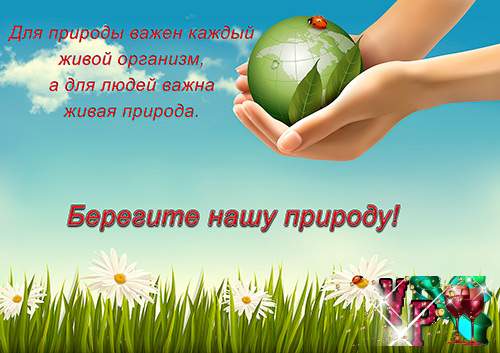 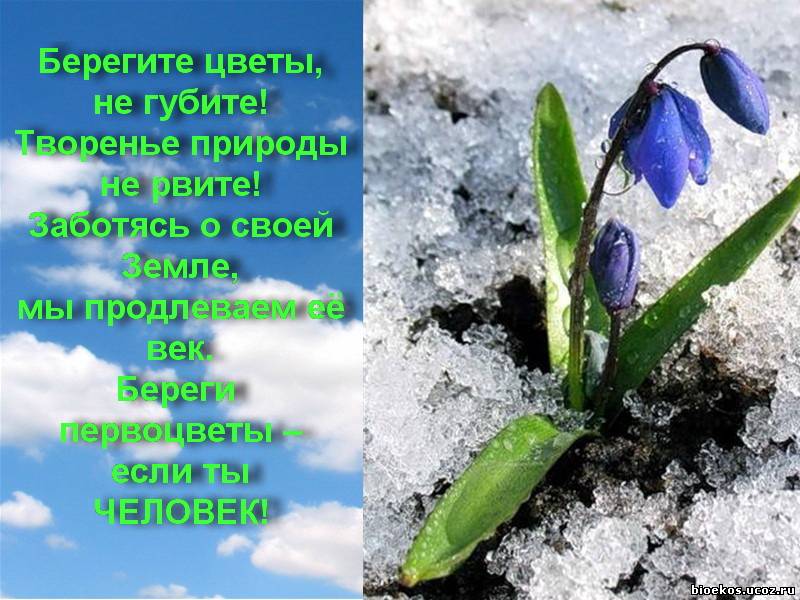 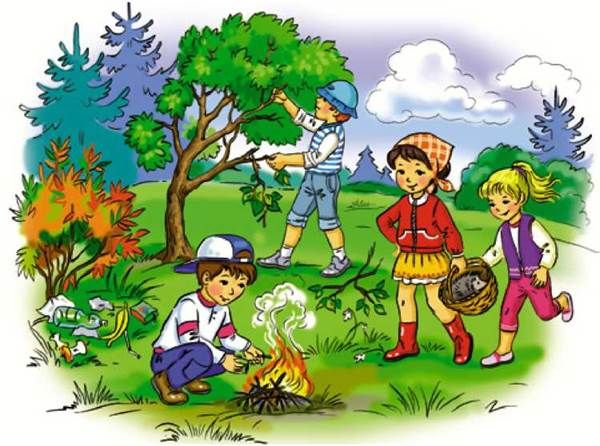 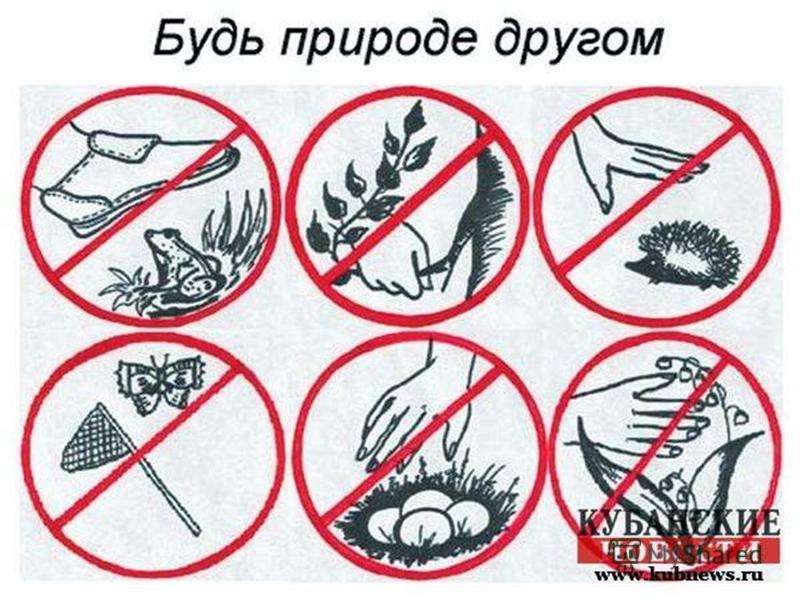 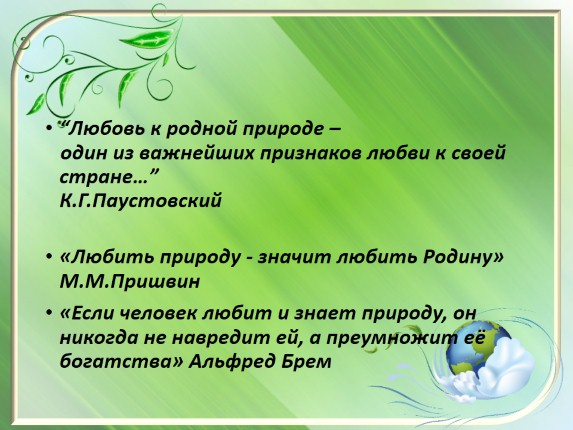 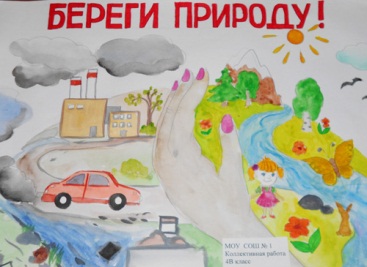 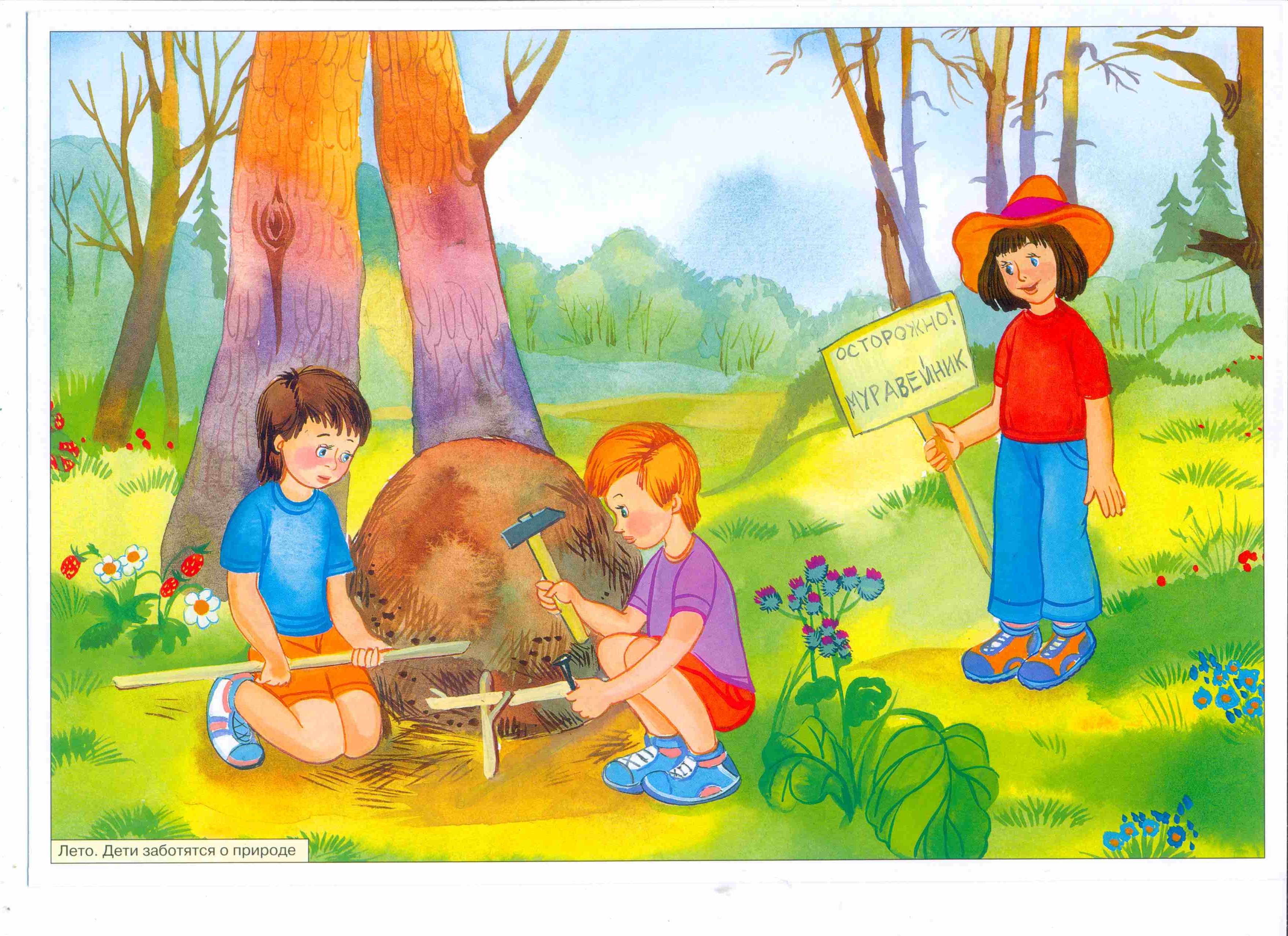 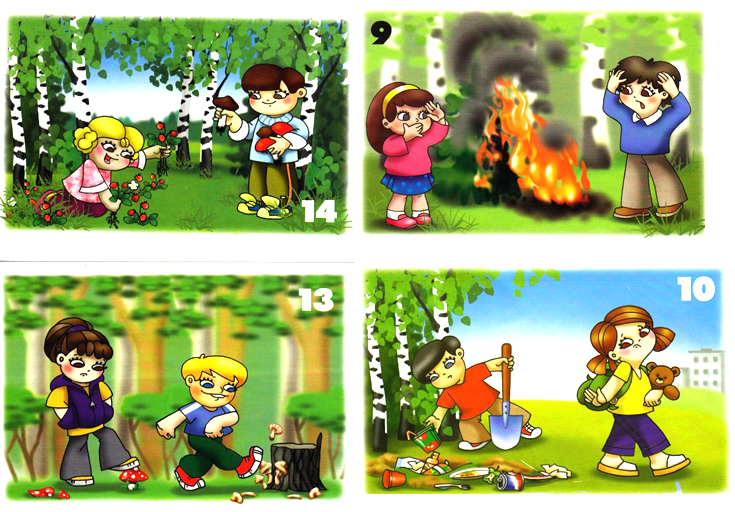 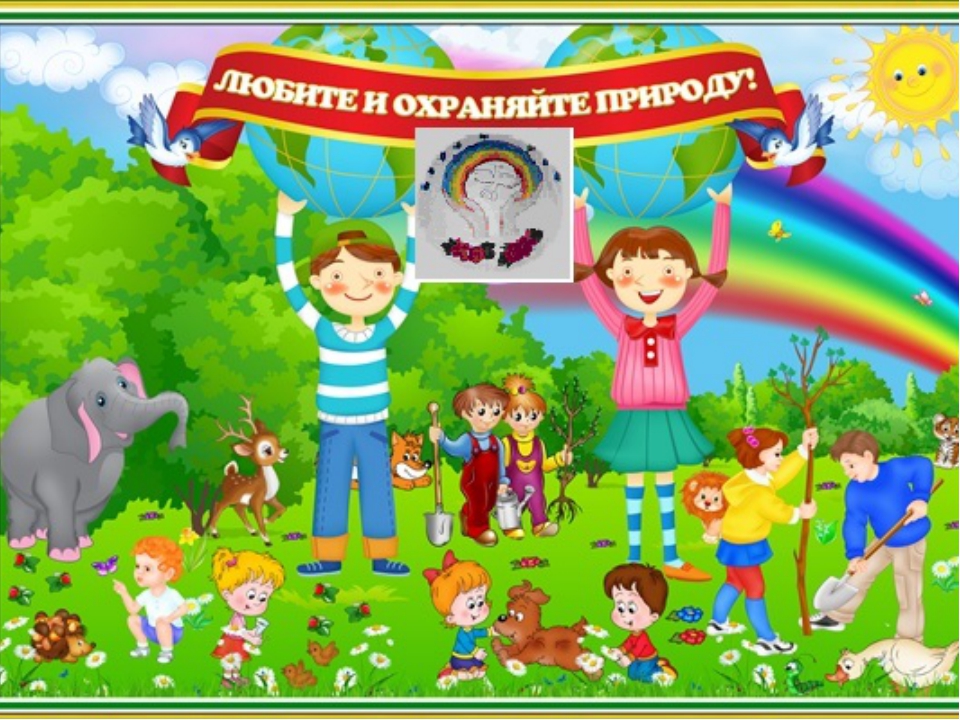 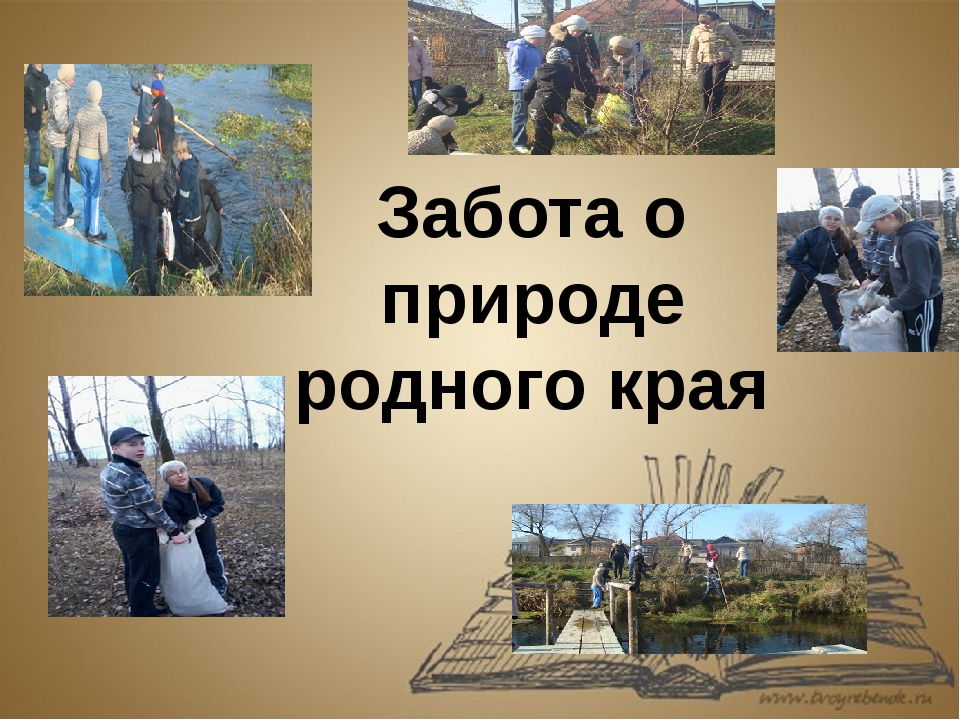 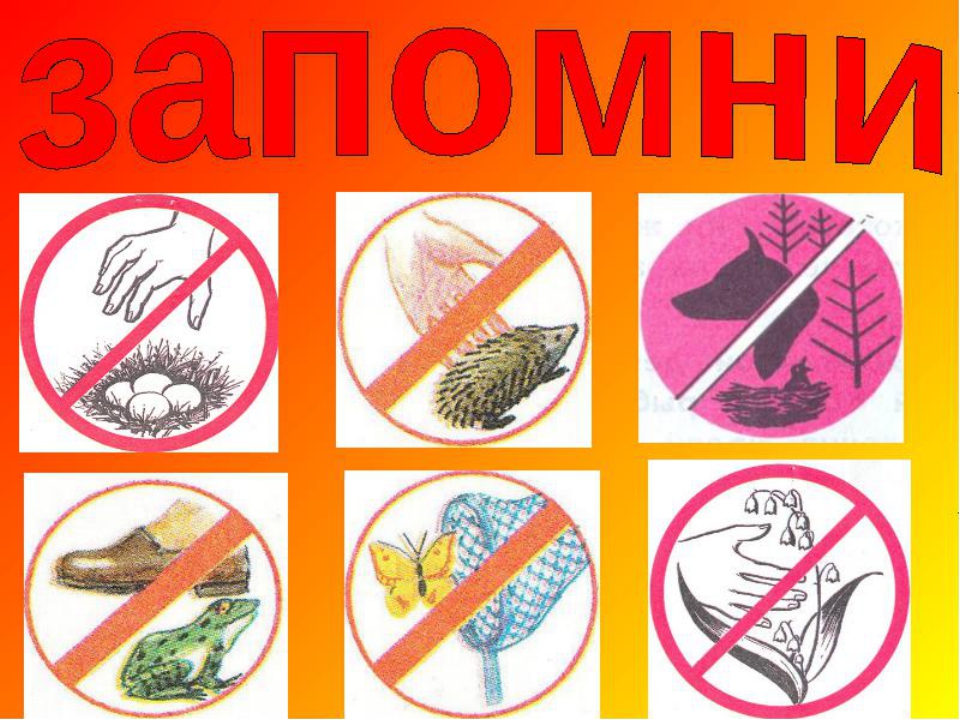 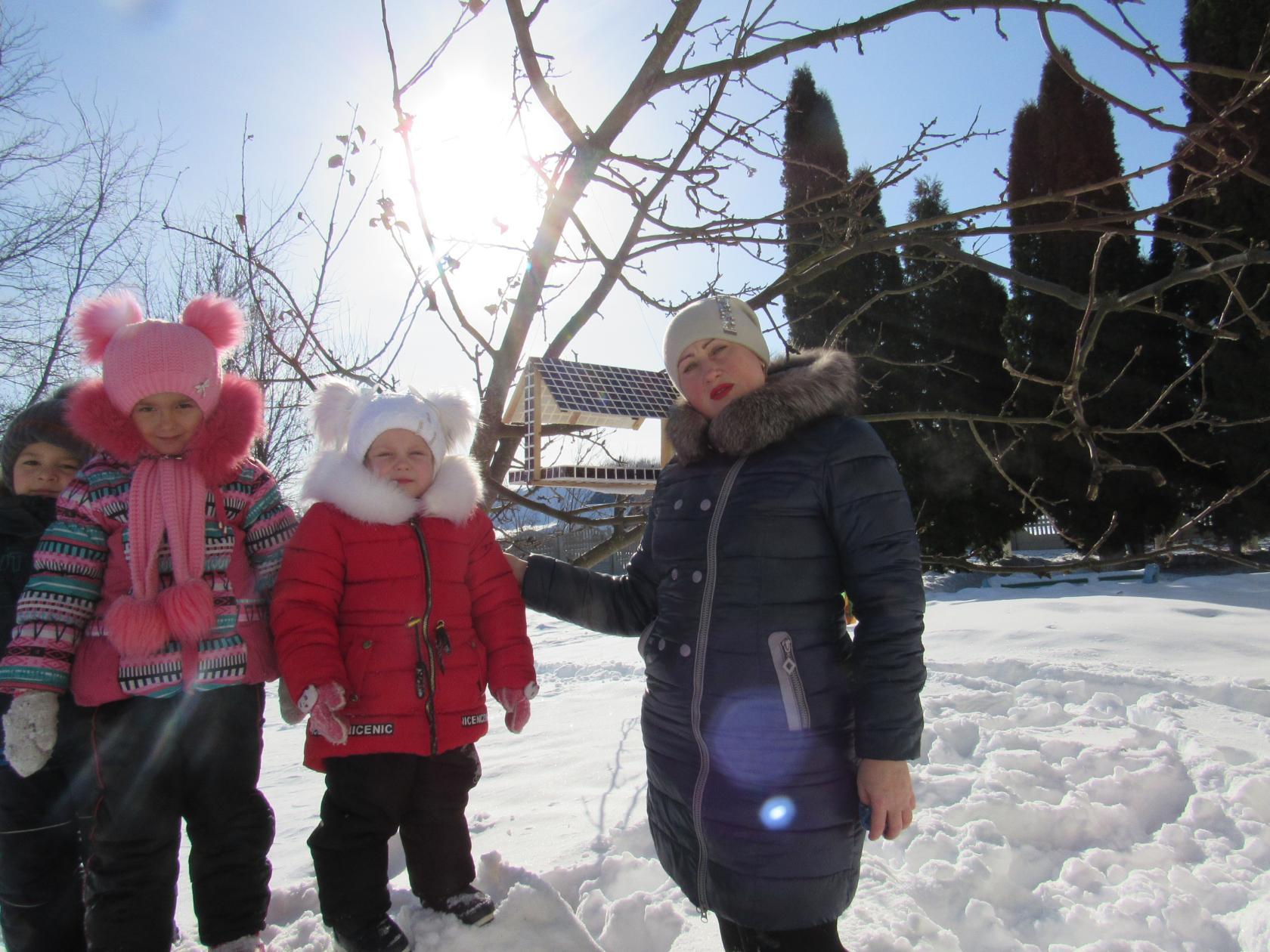 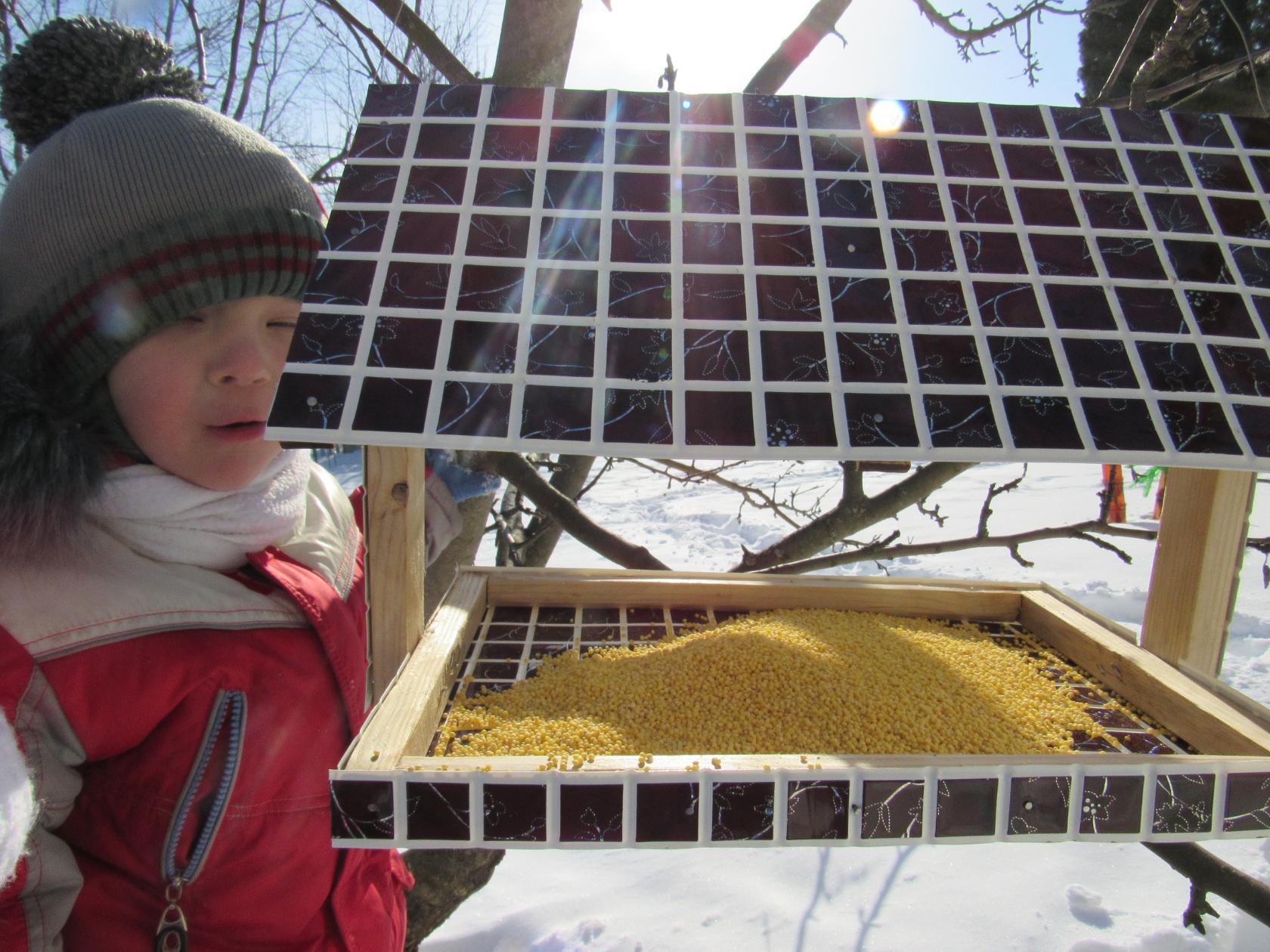 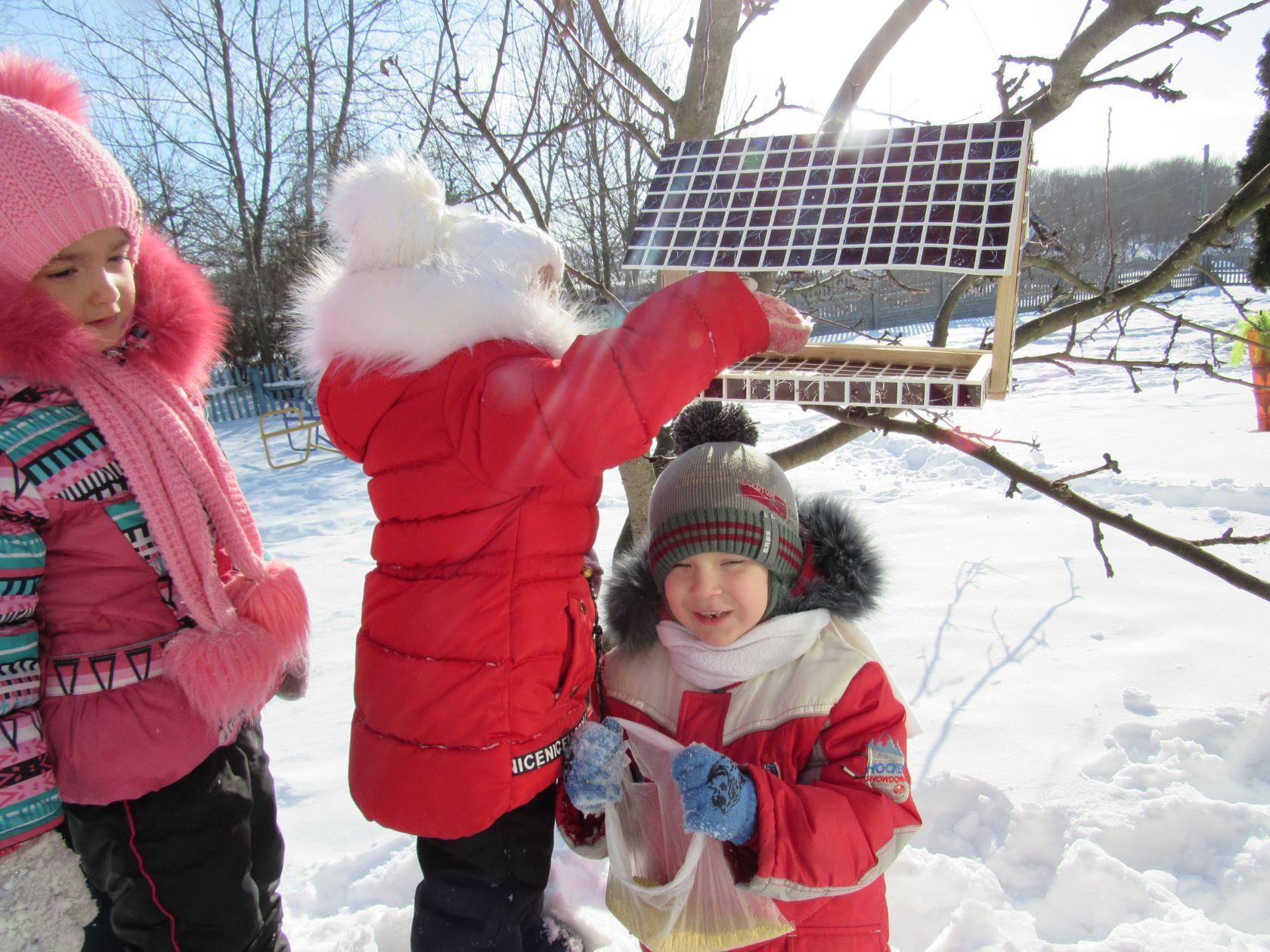 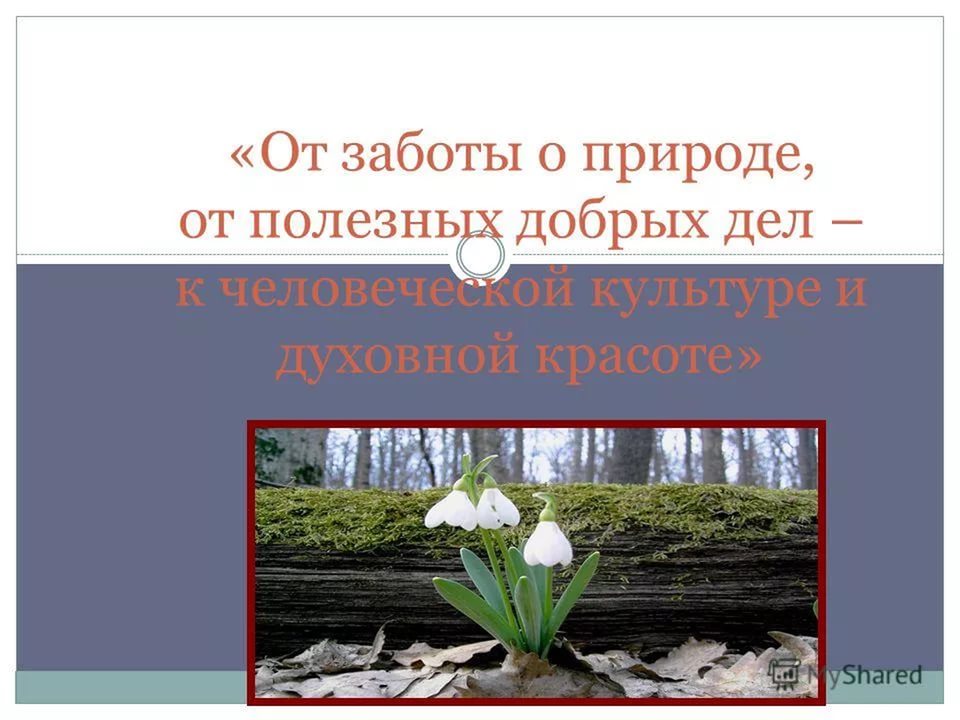 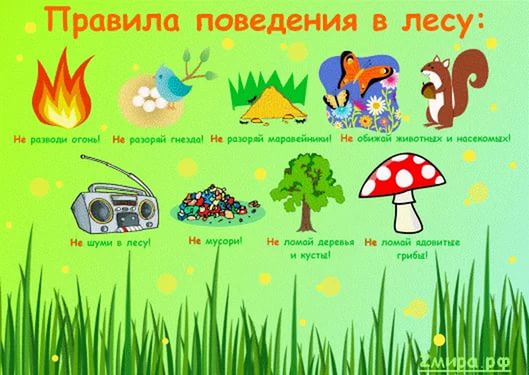 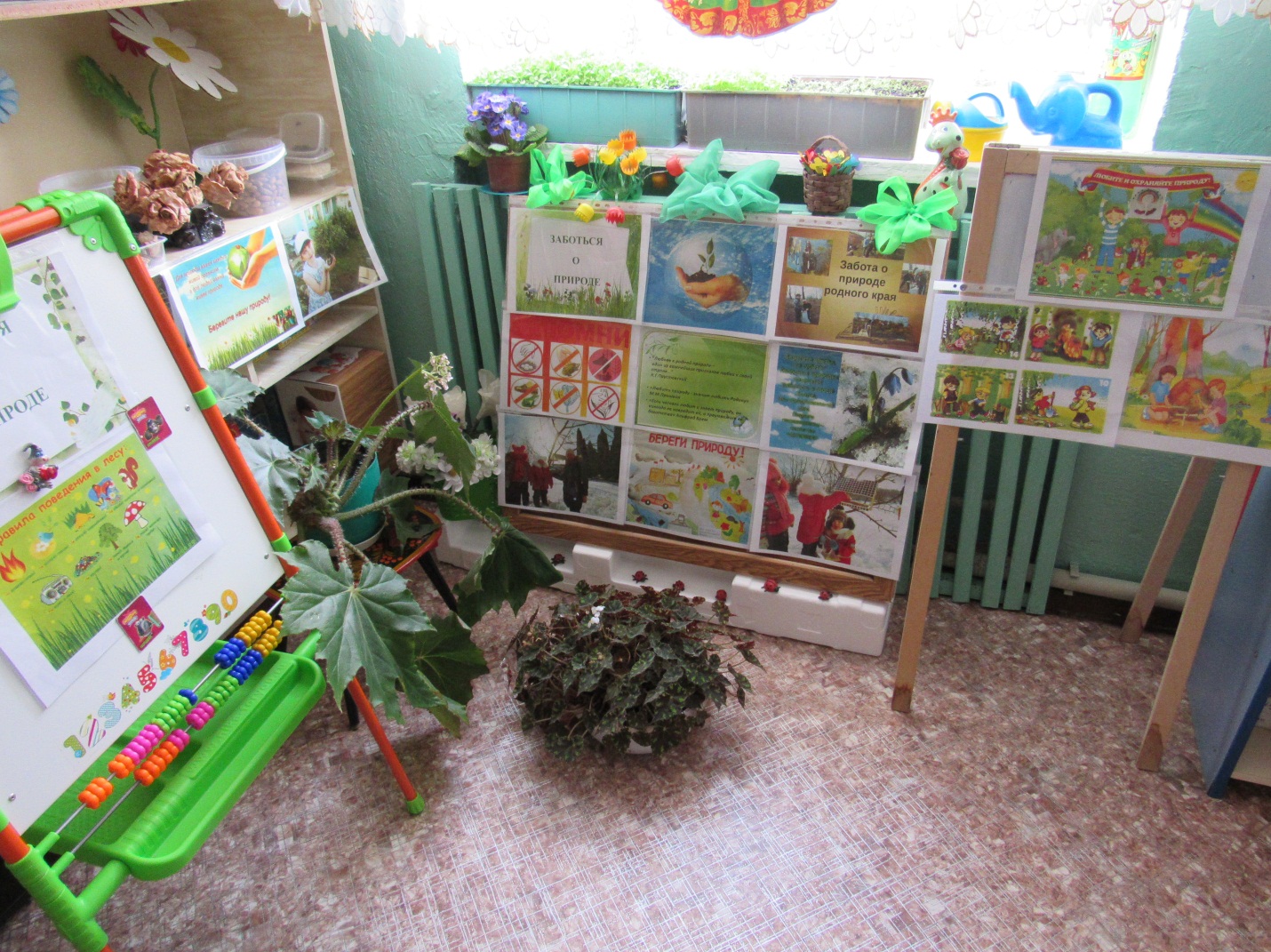 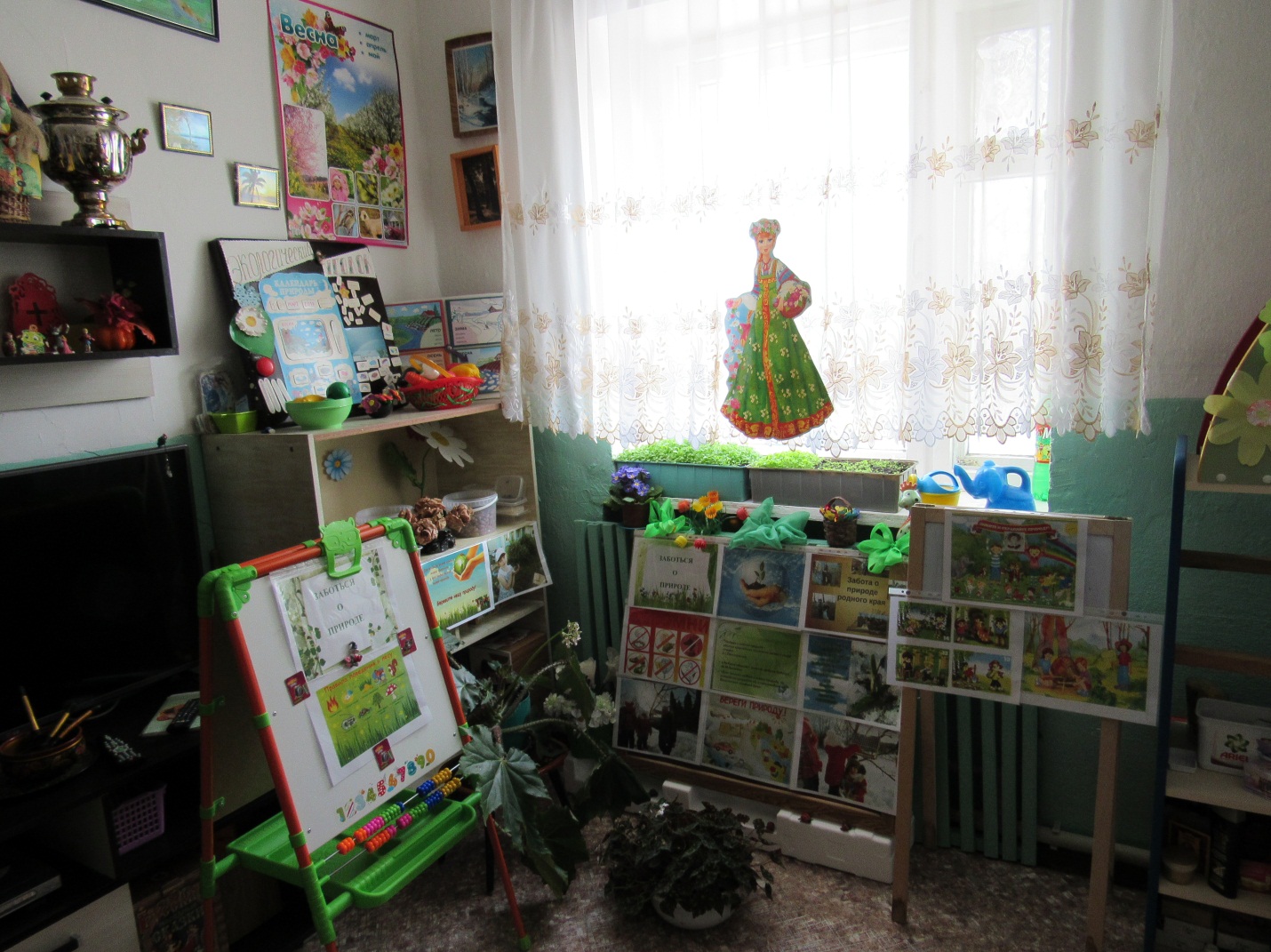 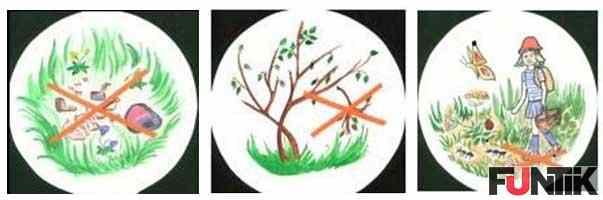 